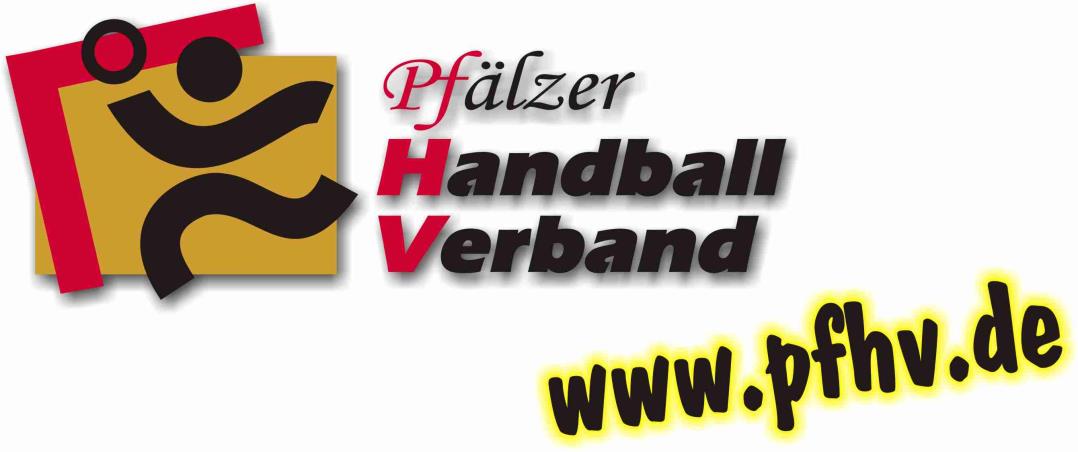 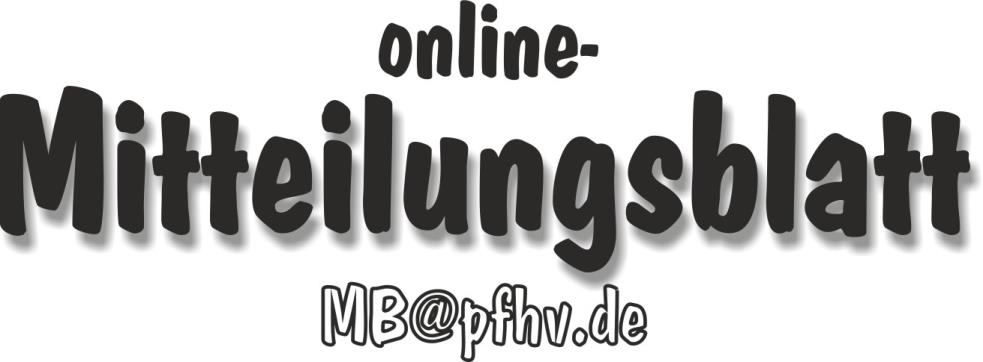 Nummer 45Stand: 05.11.2015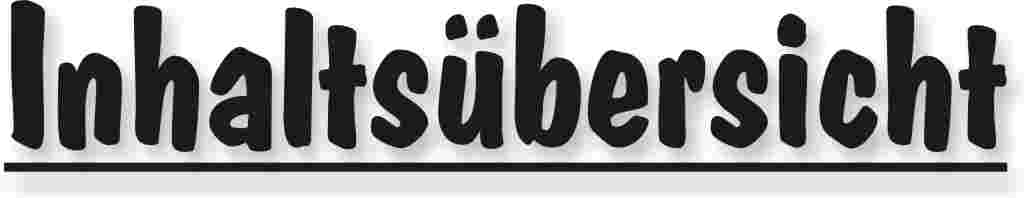 Halten Sie die Strg-Taste gedrückt und klicken in der Übersicht auf die gewünschte Seitenzahl, danach gelangen Sie direkt zur entsprechende Stelle im word-Dokument.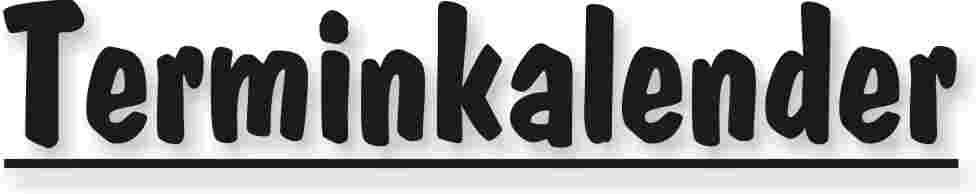 Der komplette Terminkalender kann auf der PfHV-Homepage eingesehen werden:http://www.pfhv.de/index.php/service/terminkalender 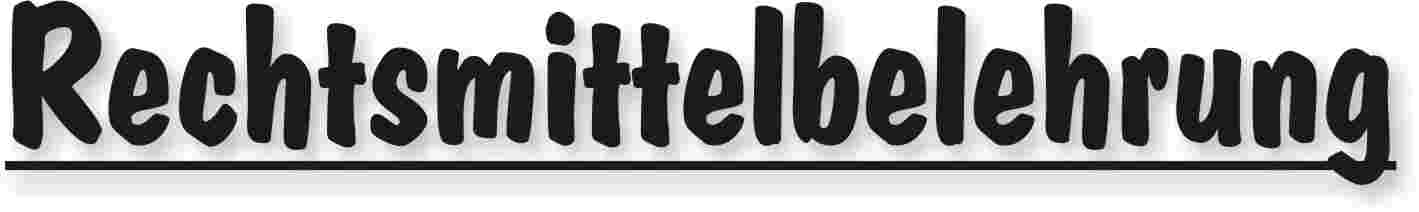 Gegen alle Sportinstanzenbescheide ist innerhalb von 14 Tagen nach Zustellung gebührenfreier doch kostenpflichtiger Einspruch zum Vorsitzenden des VSG möglich [maßgebend ist nach § 42 RO grundsätzlich das Datum des Poststempels. Der Zugang gilt am dritten Tag nach der Aufgabe als erfolgt: bei Veröffentlichung im MB gilt er mit dem dritten Tage nach der Veröffentlichung als bewirkt].Gegen Urteile des VSG ist innerhalb von 14 Tagen nach Zustellung [maßg. siehe 1.] Berufung zum VG-Vorsitzenden möglich.Gegen Urteile des Verbandsgerichtes ist innerhalb von 14 Tagen nach Zustellung [maßg.s.1.] Revision zum Vorsitzenden des DHB-Bundesgerichtes, Herrn Dr. Hans-Jörg Korte, Eickhorstweg 43, 32427 Minden möglich. Innerhalb dieser Frist sind darüber hinaus die Einzahlung der Revisionsgebühr in Höhe von EUR 500,00 und eines Auslagenvorschusses in Höhe von EUR 400,00 beim DHB nachzuweisen. Auf die weiteren Formvorschriften aus § 37 RO DHB wird ausdrücklich hingewiesen.Für alle Einsprüche, Berufungen und Revisionen gilt....Die entsprechenden Schriften sind von einem Vorstandsmitglied und dem Abteilungsleiter zu unterzeichnen. Name und Funktion des jeweiligen Unterzeichnenden müssen in Druckschrift vermerkt sein. Sie müssen einen Antrag enthalten, der eine durchführbare Entscheidung ermöglicht. Der Nachweis über die Einzahlung von Gebühr und Auslagenvorschuss ist beizufügen. Die §§ 37 ff. RO sind zu beachten.Einsprüche gegen Entscheidungen der Sportinstanzen  -  EUR 0,00 Rechtsbehelfe zum PfHV-VSG  -  EUR 26,00Berufung zum PfHV-VG  -  EUR 50,00Revision zum BG DHB:     EUR 500,00 und EUR 400,00 Auslagenvorschuss = EUR 900,00 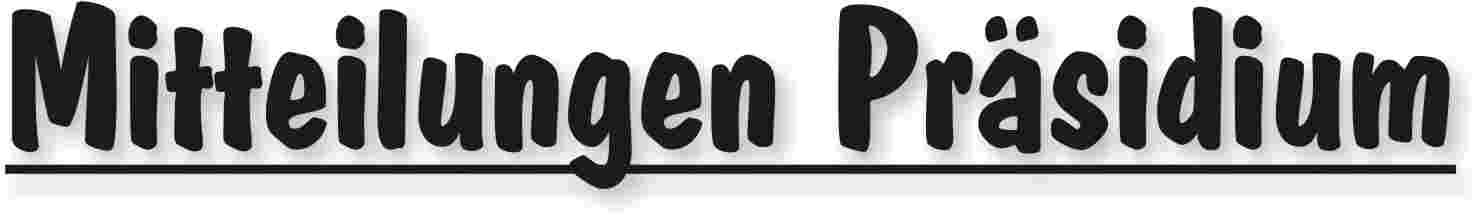 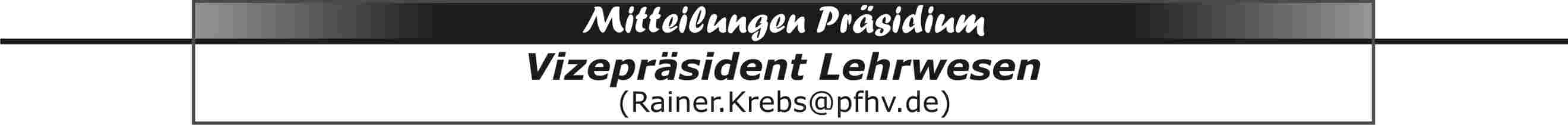 PfHV-Ausbildungen 2016 – Infos und Anmeldeformulare ab sofort onlineLehrgang für (neue) Trainer ohne Lizenz und QuereinsteigerFreitag 19.02.16 - Sonntag 21.02.16 	(freitagabends und Samstag/Sonntag ganztägig)Weitere Infos und das Anmeldeformular jetzt mit folgendem Link:http://www.pfhv.de/index.php/aus-fortbildung/ausbildung/lehrgang-trainerJugendtrainer-AusbildungDonnerstag 03.03.16 – Sonntag 06.03.16 (Donnerstag und freitagabends,							 Samstag/Sonntag ganztägig) Samstag 12.03.16				 (ganztägig)Weitere Infos und das Anmeldeformular jetzt mit folgendem Link:http://www.pfhv.de/index.php/aus-fortbildung/ausbildung/jugend-trainerC-Trainer-AusbildungMittwoch 16.03.16	Infoabend und EhrenkodexMontag 28.03.16 – Samstag 02.04.16	(ganztägig)Samstag 09.04.16 u. Sonntag 10.04.16	(ganztägig)Sonntag 24.04.16				(ganztägig)Mittwoch 11.05.16  Klausur			(abends)02.06. – 04.06.16   prakt. Prüfungen		(ca. 2 Stunden)Weitere Infos und das Anmeldeformular jetzt mit folgendem Link:http://www.pfhv.de/index.php/aus-fortbildung/ausbildung/c-trainerAnmeldeschluss: jeweils 31.01.2016| Sandra Hagedorn |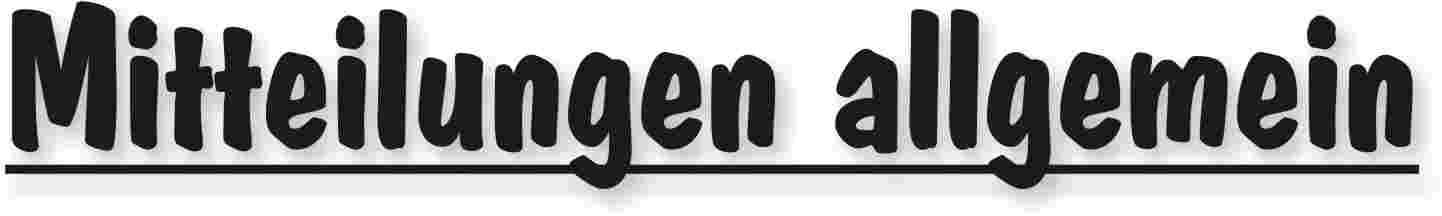 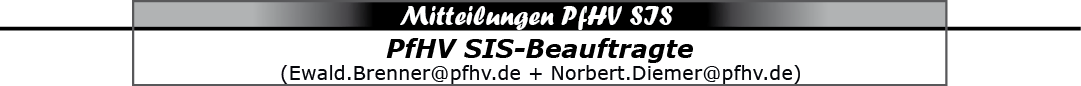 SIS - HandballWerte Sportfreunde,im MB werden unter PfHV-SIS-Beauftrage bei Bedarf von Norbert und Ewald,SIS betreffende Veröffentlichungen erfolgen.SR.-GespannabfrageWerte SchiedsrichterkameradenBis auf wenige Schiedsrichterkameraden haben sich die SR bereits in der SR.- Gespannabfrage registriert. Alle Schiedsrichterkameraden bekamen von Seiten des SRA die nötigen Unterlagen zur Registrierung.Viele Kameraden benutzen bereits die Gespannabfrage und geben Ihre Freitermine (sprich Sperrtermine) ein.Evtl. Bedenken wg. Datenschutz können vergessen werden, weil ja keine persönlichen Daten angegeben werden müssen.|Ewald Brenner| |Norbert Diemer|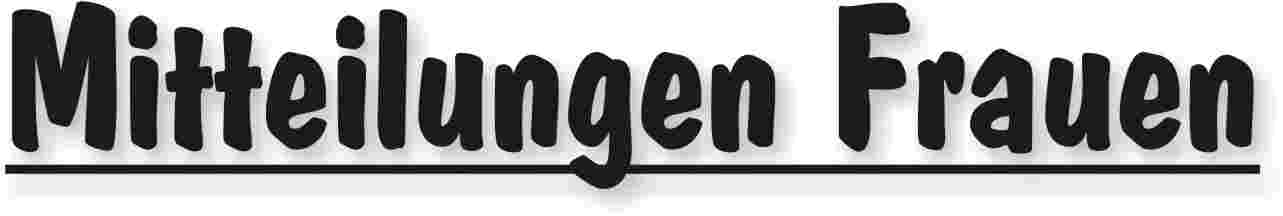 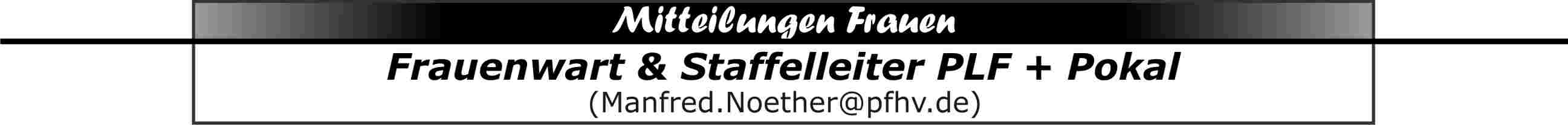 Das Spiel PLF08.11.2015 16:00HSG Landau/LandHSG Lingenfeld/Schwegenheim1440202106 Sporthalle-Ost Landau 76829 Landaukann leider nicht in  Sporthalle Ost gespielt werden. Es muss zur gleichen Zeit auf die BBS Halle ausgewichen werden.Die Anschrift ist:  August-Croissant-Straße 27, 76829 Landau in der Pfalz. Gegenüber der Schule.|Manfred Nöther|Bitte beachten: Die HSG Dudenhofen/Schifferstadt meldet folgende neue TrikotfarbenSpielklasse :                              Pfalzliga FrauenMannschaft :                             HSG Dudenhofen/Schifferstadt 1Trikotfarbe 1 :                           rotTrikotfarbe 2 (TW) :                  grünGebühr 25,00 €   ( Dfb §25)|Manfred Nöther|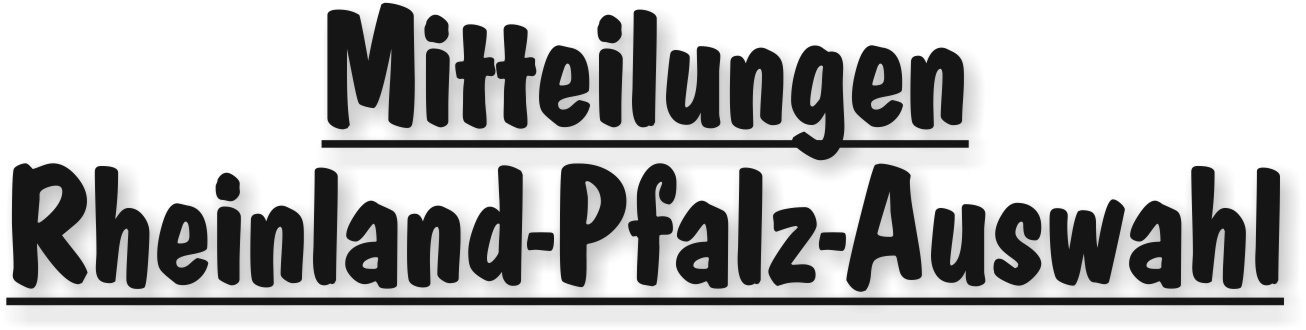 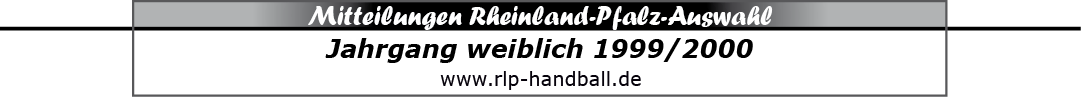 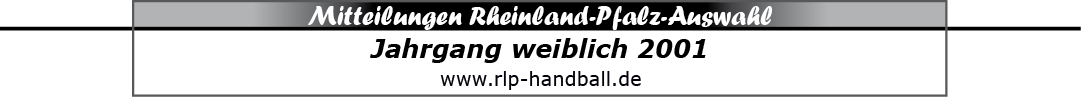 Herbstcamp weibliche Jugend 1999/2000 und 2001An den ersten schulfreien Tagen der Herbstferien fand vom 19. bis zum 21.10. für die weibliche Jugend Jahrgang 1999/2000 und vom 21.-23.10.15 für die weibliche Jugend Jahrgang 2001 in Schulzentrum Sohren das diesjährige Herbstcamp statt.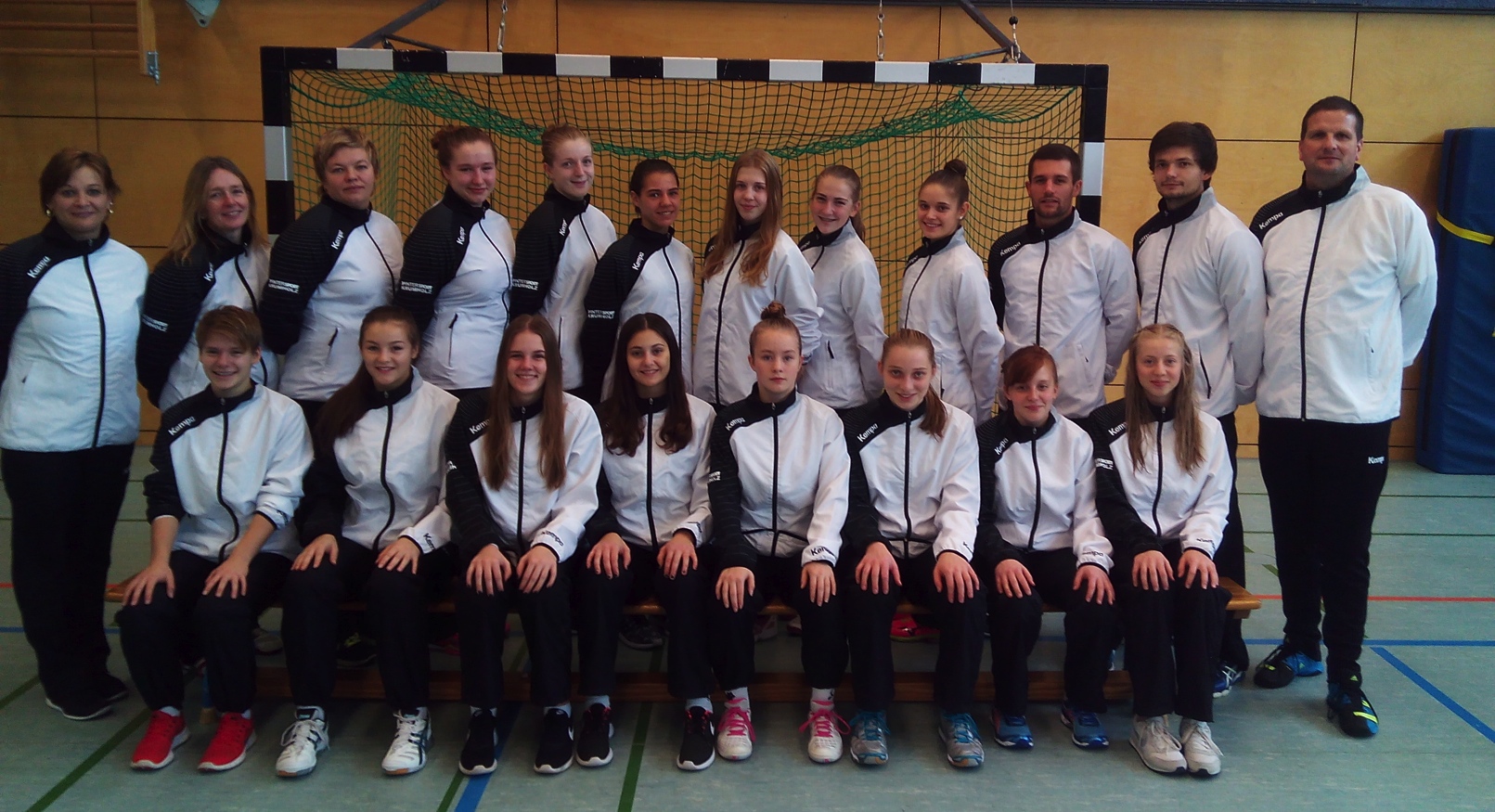 Das Landestrainer-Gespann Humm/Clemens/Damm hatte für die jungen Kaderspielerinnen ein anspruchsvolles und abwechslungsreiches Programm zusammengestellt. Unterstützt wurden sie auch diese Mal wieder gewinnbringend von Viktoriya Kühn (Pfälzer HV) im sportlichen und von Tim Meyer im physiologischen Bereich sowie der Mädelwartin Sabine Teuscher. In Summe ist durch dieses sechser Team seit einiger Zeit ein deutlicher Drive nach vorne im weiblichen Bereich in Rheinland-Pfalz spür- und erkennbar.Beide Mannschaften bereiten sich aktuell auf Maßnahmen des DHB vor. Der ältere Jahrgang auf den Länderpokal im Januar 2016, der jüngere Jahrgang auf die DHB-Sichtung im März 2016.Der Gesamtlehrgang stand für beiden Gruppen, neben dem Handball natürlich, primär im Zeichen des Teambuildings. „Wir mussten in beiden Teams erstmal die Spielerinnen zusammenrücken lassen. Einige von ihnen kennen sich noch nicht so gut, da sie aus unterschiedlichen Verbänden kommen.“ erläutert Landestrainer David Clemens den Hintergrund dieses Schwerpunkts.Hierzu bekamen die Spielerinnen die Aufgaben, sich in Gruppenarbeit bzgl. der Themen Teamcodex, Zielsetzungen und mannschaftsinterne Strukturen klare Regeln und Vorgaben zu erarbeiten. Am jeweils letzten Camptag präsentierten die einzelnen Gruppen ihre Vorstellung und Regeln zu den Themen sehr anschaulich.„Uns ist besonders wichtig, dass die Mannschaft ein gewisses Mitspracherecht hat und Verantwortung übernimmt. Deshalb denke ich, dass die u.a. Teamcodex, Zielsetzungen und Mannschaftsstrukturen Bildung eines Spielerrats ein guter und richtiger Schritt in diese Richtung ist.“, ergänzt Landestrainerin Nicoletta Humm. Die Mannschaft des Jahrgangs 1999/2000 wird von Lia Römer (HV Rheinhessen), Celine Müller (Pfälzer HV) und Maike Müller (HV Rheinland) vertreten. Der Spielerrat des jüngeren Jahrgangs wird bei der nächsten Tagesmaßnahme festgelegt.Grundsätzlich begannen beide Jahrgänge den Tag mit einer größeren Lauf- und Krafteinheit. Ergänzt durch eine Ausdauereinheit im Schwimmbad und Aqua-Jogging. Eingebettet in mehreren handballspezifischen Trainingseinheiten und einem Spiel an jedem Camp-Abend.Bei den älteren Spielerinnen standen, neben Auslösehandlungen und Kleingruppentraining, die 6:0-Abwehr in einer sehr offensiven Variante auf dem Programm. Diese konnte dann an beiden Tagen in Spielen gegen namhafte Spielpartner aus der Region Hunsrück getestet werden.Im ersten Spiel gegen die RPS-Oberliga Damen des HSV Sobernheim, der mit 70% der Stammmannschaft angereist waren, konnte direkt die neu eingeführte 6:0-Abwehr erfolgreich getestet werden. Nach 3x 25 Minuten gingen die Kaderspielerinnen mit einem 3 Tore Vorsprung sichtlich zufrieden, aber auch deutlich erschöpft vom Platz.„Die Abwehr hat schon richtig gut funktioniert. Die Mannschaft hat die Vorgaben sehr gut umgesetzt. Am Ende hat uns etwas die Luft gefehlt, das Tempo weiter hoch zu halten. Daran müssen die Mädels noch arbeiten“, resümierte Landestrainer Martin Damm. Im zweiten Spiel gegen die Damen-Rheinland-Ligamannschaft des HSG Hunsrück kam die Auswahlmannschaft von Beginn an nicht richtig ins Spiel und musste eine klare Niederlage hinnehmen, was auch z.T. den bis dahin absolvierten 7 Trainingseinheiten geschuldet war. „In diesem Spiel haben sich größere Probleme im Angriff offenbart. Dadurch haben wir insgesamt 27 Gegenstöße bekommen. Damit ist es schwer ins Spiel zu kommen bzw. zu gewinnen.“, fasste Clemens das Spiel zusammen. Der jüngere Jahrgang befasste sich hauptsächlich mit den Vorgaben des DHB zur Sichtung im Frühjahr. Hier waren bei allen Mädchen deutliche Fortschritte zu erkennen. Handballerisch stand die 3:2:1-Abwehr im Mittelpunkt. Abends spielte man am Mittwoch- und Donnerstag-Abend gegen die 2.Damen von Wittlich (Rheinland-Liga) und gegen die A-Jugend aus HSG Irmenach-Kleinich-Horbuch. Beide Spiele wurden klar gewonnen. Wobei die Partie am zweiten Tag, das deutlich schwächere Spiel war. „Wir haben schon ein sehr gutes Gefühl für und Timing in der 3:2:1-Abwehr. Trotz, dass die Mädels zwei lange Tage hinter sich haben, darf man aber nicht so früh mit der Konzentration nachlassen, auch nicht bei einem schwächeren Gegner.“ nimmt Humm ihre Schützlinge in Schutz, aber auch in die Pflicht.Eine besondere Aktion während des Camps war die Ernährungsberatung für Leistungssportlerinnen. Hierzu konnte man dankenswerter Wiese die AOK Rheinland-Pfalz als Partner gewinnen. Frau Pia Schneider von der AOK hielt zuerst ein kurzweiligen Vortrag zum Thema „Richtige Ernährung im Leistungssport“ und setzte anschließend gemeinsam mit den Mädels das Erlernte beim Kochen mexikanische Gerichte bzw. des 4-Gänge-Mittagessensmenüs um. Das Buffet konnte sich wirklich sehen lassen. Von Enchiladas, Burritos, Salsa bis hin zu einem mexikanischen Nachtisch war alles vertreten. „Die Mädels haben das richtig klasse gemacht. Ich führe diesen Kochkurs normal mit Erwachsenen durch und hatte zuerst Bedenken, aber ich habe festgestellt, dass sich die Erwachsenen eine Scheibe von der Motivation und den Fertigkeiten der Mädels abschneiden können. Es hat Spaß gemacht und super geschmeckt!“, so die Ernährungsberaterin. „Für uns ist es wichtig, dass die Spielerinnen sich den Anforderungen an eine Kaderspielerin bewusst sind, nicht nur im handballerischen Bereich.“ so Martin Damm. „Die Eigenverantwortung und Erwartungshaltung sind nun deutlich gestiegen. Außerdem war das gemeinsame Kochen ein tolles Teamevent, was die Mannschaft noch enger hat zusammenrücken lassen. Jeder war hier in seiner Kochfunktion wichtig, sonst hätten wir nichts Genießbares zu essen gehabt.“ begründet der Landestrainer diese außergewöhnliche Maßnahme.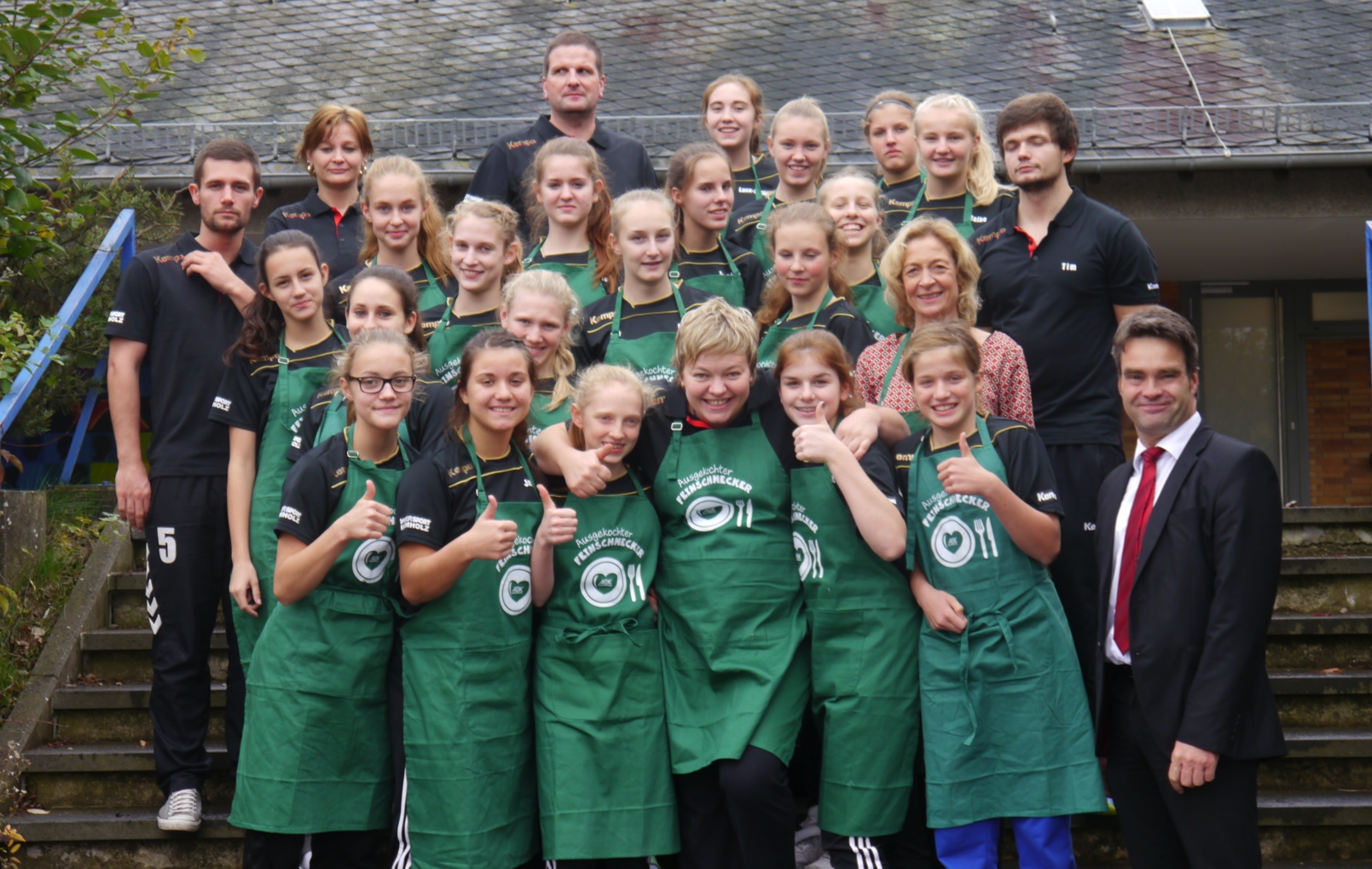 Das Trainerteam bedankt sich bei den Mädels für deren tolles Engagement und bei allen Beteiligten im Umfeld, die das Herbstcamp erst auf diesem hohen Niveau möglich gemacht haben. Hier sind besonders der Hausmeister des Schulzentrums und die handballbegeisterte Sportlehrerin zu erwähnen, die so gut wie jeden Wunsch erfüllten.Nikoletta Humm, David Clemens, Martin DammLandestrainer-Team Rheinland-Pfalz|Martin Damm|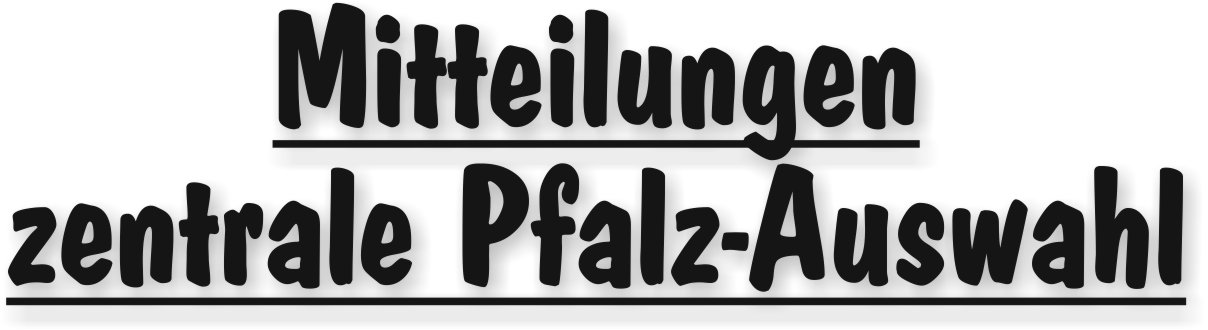 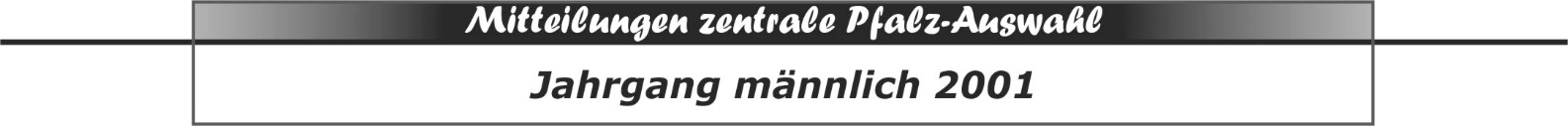 TrainingstermineMittwoch, 18.11.2015 - 17:30 - 20:30 Uhr - Training LLZ HaßlochMittwoch, 02.12.2015 - 17:30 - 20:30 Uhr - Training LLZ HaßlochMittwoch, 16.12.2015 - 17:30 - 20:30 Uhr - Training LLZ HaßlochAchtung !!Ab 2016 ändert sich der Rhythmus der 14-tägigen Auswahltrainingeinheiten.neu:Mittwoch, 13.01.2016 - 17:30 - 20:30 Uhr - Training LLZ HaßlochMittwoch, 27.01.2016 - 17:30 - 20:30 Uhr - Training LLZ HaßlochMittwoch, 10.02.2016 - 17:30 - 20:30 Uhr - Training LLZ HaßlochMittwoch, 24.02.2016 - 17:30 - 20:30 Uhr - Training LLZ HaßlochMittwoch, 09.03.2016 - 17:30 - 20:30 Uhr - Training LLZ HaßlochTrainer/in:Laura Leonhardt		laura.leonhardt@pfhv.de		01717461047Karl-Johan Steiner		karl-johan.steiner@pfhv.de	01783354170Evtl. Terminänderungen/Tageslehrgänge/Turniere werden zusätzlich separat angekündigt, veröffentlicht und den Spielern ggf. per Mail mitgeteilt.|Rolf Starker|7. Walter-Laubersheimer-Gedächtnis-Turnier 2015Am vergangenen Sonntag fand für den Auswahljahrgang m2001 das diesjährige Walter-Laubersheimer-Gedächtnis-Turnier mit Beteiligung der Landesverbände Saar, Rheinhessen, Rheinland und der Pfalz in Bellheim statt.Ergebnisse:PfHV			-   HV Saar			22 : 20HV Rheinland	-   HV Rheinhessen		18 : 27PfHV			-   HV Rheinland		27 : 20HV Saar		-   HV Rheinhessen 		24 : 19HV Rheinland	-   HV Saar				14 : 28PfHV			-   HV Rheinhessen		31 : 23Übersicht Ergebnisse/Torschützen
Tabelle
				  Tore	Punkte
1.	Pfälzer HV		80 : 63	  6 : 02.	HV Saar		72 : 55	  4 : 23.	HV Rheinhessen	69 : 73	  2 : 44.	HV Rheinland	52 : 82	  0 : 6|Rolf Starker|Pfalzauswahl m2001 beim 7. Walter-Laubersheimer-Gedächtnisturnier erfolgreichAm Sonntag, dem 01.11.15 trat die Pfalzauswahl des männlichen Jahrgangs 2001 beim dieses Jahr in Bellheim in der Pfalz stattfindenden Walter-Laubersheimer-Gedächtnisturnier zum Ländervergleich an.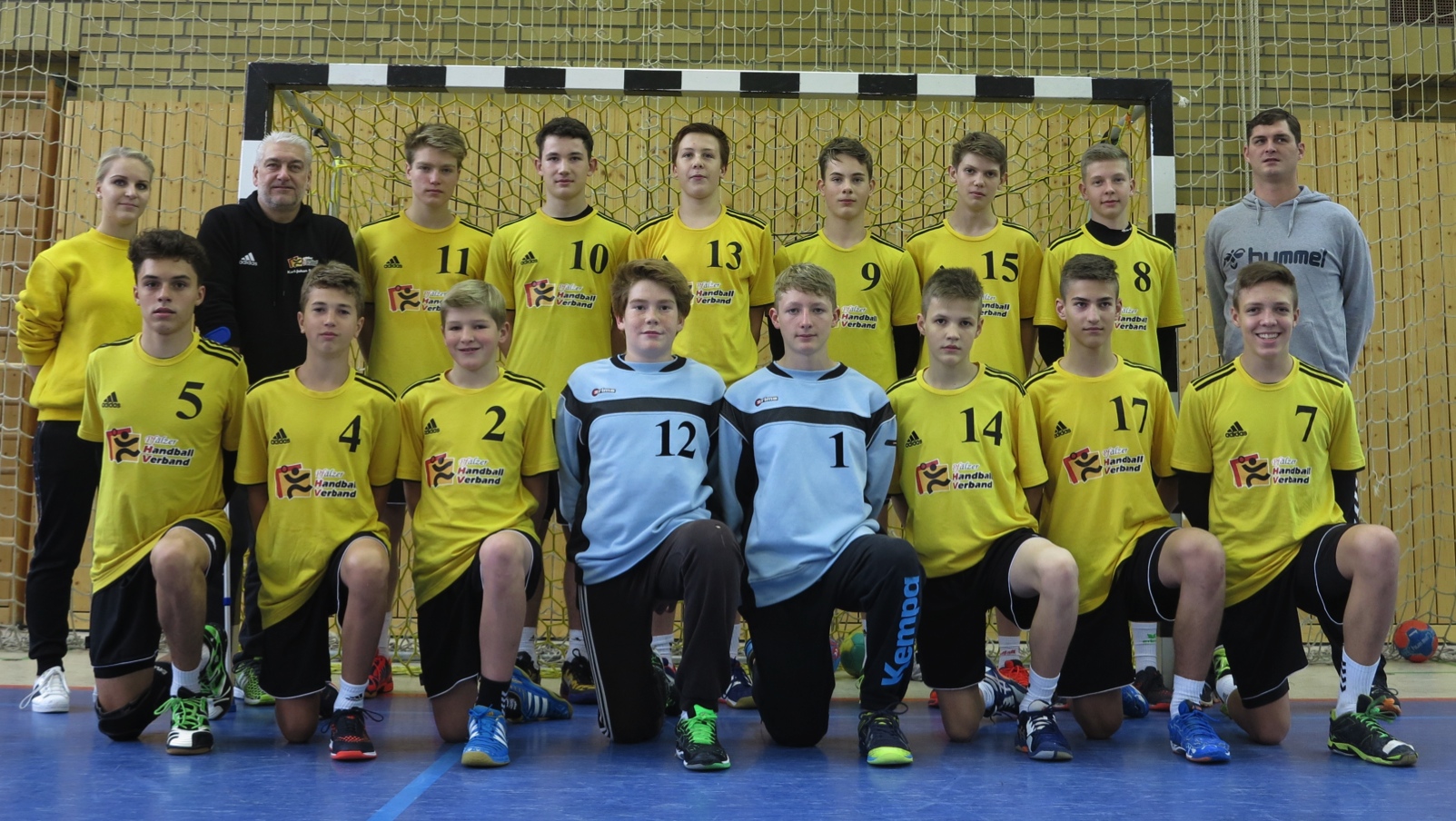 Unter den Augen der Verbandstrainer und des Landestrainers bestritten die Jungs gegen die Handballverbände Saar, Rheinland und Rheinhessen ihre erste Spielmaßnahme als Pfalzauswahlkader.Zunächst ging es gegen den HV Saar. Die Mannschaft hatte anfänglich gegen dynamische Saarländer zu kämpfen; geriet beim 1:4 direkt in Rückstand. Danach stabilisierte sich vor allem die Abwehr um den schnellen Vornemitte Lukas Räuber; Chancen im Angriff wurden konsequenter herausgearbeitet und genutzt. Luka Wilbrandt auf Rückraummitte und Bjarne Hartmann und Paul Blohm auf den Halbpositionen zeigten sich stark im 1 gegen 1 und setzten sich immer wieder zum Torerfolg durch. Über den Ausgleich zum 4:4 hinaus gestaltete sich ein offener Schlagabtausch, der letztendlich im 22:20 Sieg für die Pfalz gipfelte.Nach dem Auftaktsieg ging es direkt zum Mittagessen in die benachbarte Schulkantine, danach hatten die Jungs ausreichend Zeit bis zum Spiel gegen den HV Rheinland.Dieses Spiel schien erneut eng zu werden, nach dem 7:6 jedoch setzten sich die Pfälzer zusehends ab. Wieder arbeitete die Abwehr recht zufriedenstellend; im Angriff überzeugten die Spieler vor allem im Kleingruppenspiel, fanden immer wieder Jan Eckel am Kreis oder spielten den sicher verwandelnden Moritz Schöllhorn auf links außen frei. So gewann der PfHV deutlich mit 27:20.Im letzten Spiel gegen den HV Rheinhessen ging es endgültig um den Turniersieg. Entsprechend motiviert gingen die Jungs ins Spiel, zeigten sich dynamischer und bissiger als bisher und ließen den Rheinhessen von Anfang an kaum eine Chance. Ballgewinne, erzielt auch durch gute Paraden der beiden Torhüter, wurden zu Kontertoren genutzt und abermals überzeugten die Halbpositionen mit Simon Richter und Jonas Böckly mit guter Durchsetzungskraft im 1 gegen 1. So konnte abermals ein klarer 31:23 Sieg herausgespielt werden. Im Turnier zeigte sich, dass die harte Arbeit in den Auswahltrainingseinheiten sich durchaus bezahlt macht, präsentierte sich die Mannschaft doch mit einer soliden Abwehr. Das Deckungsverhalten war lange ein Manko des Jahrgangs und nahm entsprechend viel Raum im Auswahltraining ein, machte im Turnier allerdings erfreulicherweise einen recht guten Eindruck. Nun gilt es, das Abwehrspiel weiter zu verbessern und an der Dynamik im Angriff zu arbeiten.Trainer und Mannschaft sind zufrieden. |Laura Leonhardt|Unsere Eindrücke vom Walter-Laubersheimer-Gedächtnis-
Turnier 2015Dieses Jahr trafen sich die Mannschaften aus dem Saarland, Rheinland, Rheinhessen und der Pfalz in Bellheim.Das Turnier war gut organisiert. In der Kantine der benachbarten Schule bekamen alle Spieler zum Mittag eine warme Mahlzeit.Zuvor haben wir das Spiel gegen das Saarland knapp mit 2 Toren gewonnen.Auch die beiden anderen Spiele haben wir siegreich beendet.Wir wurden mit drei Siegen Turniersieger. Eine gute Teamarbeit unserer Mannschaft war der Schlüssel zum Erfolg.|Spieler Luka Wilbrandt und Jan Eckel|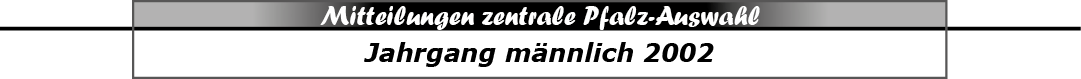 TermineMittwoch, 04.11.2015 - 17:30 - 20:30 Uhr - Training LLZ HaßlochMittwoch, 11.11.2015 - 17:30 - 20:30 Uhr - Training LLZ HaßlochMittwoch, 25.11.2015 - 17:30 - 20:30 Uhr - Training LLZ HaßlochMittwoch, 09.12.2015 - 17:30 - 20:30 Uhr - Training LLZ HaßlochAchtung !!Ab 2016 ändert sich der Rhythmus der 14-tägigen Auswahltrainingeinheiten.neu:Mittwoch, 20.01.2016 - 17:30 - 20:30 Uhr - Training LLZ HaßlochMittwoch, 03.02.2016 - 17:30 - 20:30 Uhr - Training LLZ HaßlochMittwoch, 17.02.2016 - 17:30 - 20:30 Uhr - Training LLZ HaßlochMittwoch, 02.03.2016 - 17:30 - 20:30 Uhr - Training LLZ HaßlochMittwoch, 16.03.2016 - 17:30 - 20:30 Uhr - Training LLZ HaßlochTrainer:Björn Dinger			bjoern.dinger@pfhv.de 		01636363678Fotios Erifopoulos		fotios.erifopoulos@pfhv.de		015124106955Evtl. Terminänderungen/Tageslehrgänge/Turniere werden zusätzlich separat angekündigt, veröffentlicht und den Spielern ggf. per Mail mitgeteilt.|Rolf Starker|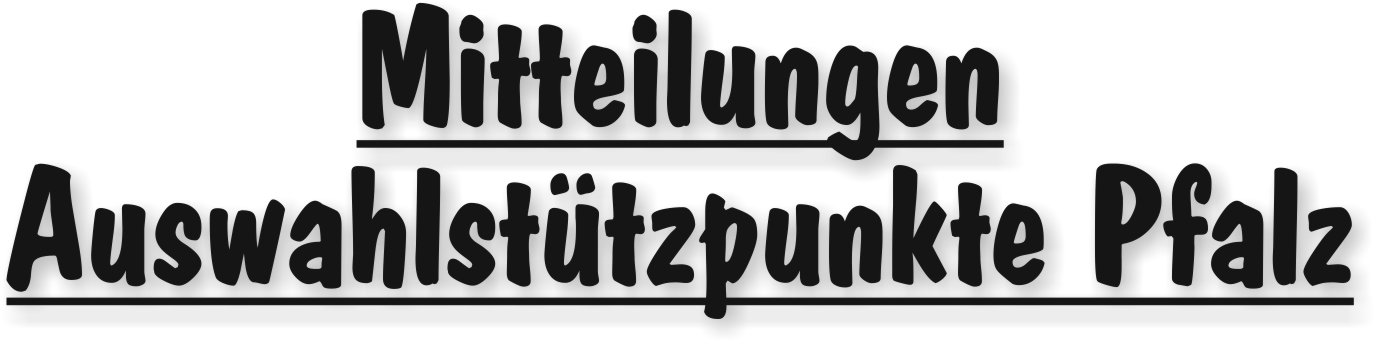 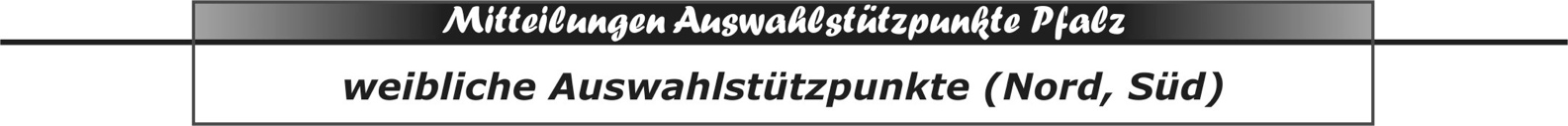 Stützpunkt-Trainingstermine für weiblich 2004 Stand: 04.11.2015; Termine bis Jahresende Training von 10-12 Uhr -Torwartstützpunkt 07.11.2015:	Pfalzhalle, Am Pfalzplatz 11 						67454 HaßlochUhrzeit: 09-13 Uhr|Sandra Hagedorn |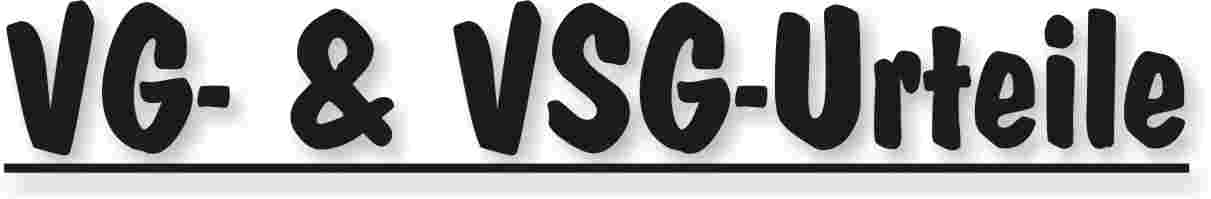 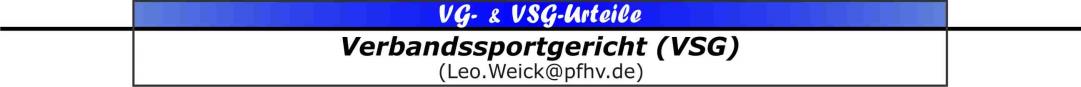 Urteil zu Az. Nr.: 10-2015Einspruch des TV Kirrweiler vom 07.10.2015 gegen die Spielwertung des Meisterschaftsspieles der Pfalzliga-Frauen am 04.10.2015 Nr.: 210022 zwischen HSG Landau-Land und dem TV Kirrweiler (Endstand 22:21), mit dem Antrag auf Wiederholung des Spiels.Das VSG kam am 03.11.2015 im schriftlichen Verfahren in der BesetzungLeo Weick als Vorsitzender, Markus Julier und Christian Röller als Beisitzer,zu folgendem Urteil:Dem Einspruch des TV Kirrweiler wird stattgegeben, das Meisterschaftsspiel zwischen HSG Landau-Land und dem TV Kirrweiler ist vom Staffelleiter neu anzusetzen.Die eingezahlten Einspruchsgebühren sind dem TV Kirrweiler gutzuschreiben.Die Kosten des Verfahrens gehen zu Lasten des PfHV.Sachverhalt: Bei o.g. Meisterschaftsspiel erzielte die HSG Landau-Land nach der 60. Spielminute das Siegtor zum 22:21. Laut Einspruchsschreiben des TV Kirrweiler fiel dieser Treffer nach dem Schlusssignal und hätte daher keine Anerkennung finden dürfen. Der das Spiel leitende Schiedsrichter Schek gibt an, dass er das Schlusssignal nicht hören konnte und sich deshalb an den Zeitnehmertisch begeben hat und dort nach Rücksprache mit dem Zeitnehmer, den von ihm zuvor anerkannten Treffer bestätigte, da dieser angab, dass der Ball bereits vor dem Spielende im Tor war. In der schriftlichen Stellungnahme des Zeitnehmers Andreas Keßler vom 20.10.2015 erklärt dieser jedoch, dass der Ball mit der Schlusssirene über die Torlinie ging. Begründung: Das VSG kam nach Auswertung der Unterlagen zu dem Ergebnis, dass der Einspruch des TV Kirrweiler zum Erfolg führen muss. Die Schlusssirene ertönt nach Ablauf der 60. Spielminute und somit nach dem Spielende. Da laut der schriftlichen Aussage des Zeitnehmers Keßler der Ball mit der Schlusssirene über die Torlinie ging, wurde der Siegtreffer zum 22:21 zu Unrecht anerkannt. Der vom TV Kirrweiler dem Schiedsrichter vorgeworfene spielentscheidende Regelverstoß ist unbegründet, der Schiedsrichter hat sich regelkonform verhalten. Weick				 Julier 			RöllerRechtsmittelbelehrung: Siehe Seite 4 in diesem MBUrteil zu Az.:  11-2015Einspruch des TV Hochdorf mit Poststempel vom 28.09.2015 gegen den Sportinstanzenbescheid Nr.: 121-18/15 aus MB 39 vom 24.09.2015  in Verbindung zu Beschluss zu Az.: 11-2015, mit folgenden Anträgen: Den Sportinstanzenbescheid Nr.: 121-18/15 aus MB 39 vom 24.09.2015 wird aufgehoben.Das Verbandsligaspiel TV Hochdorf 2 gegen HSG Lingenfeld/Schwegenheim wird mit dem auf dem Spielberichtsbogen angegebenen Ergebnis von 30:26 für Hochdorf als gewonnen gewertet.Das VSG kam 31.10.2015 im schriftlichen Verfahren in der Besetzung Leo Weick als Vorsitzender und  Bernd Hoffmann und Christian Röller als Beisitzer, zu folgendem Urteil:Dem begründeten Einspruch des TV Hochdorf wird stattgegeben, der Sportinstanzenbescheid Nr.: 121-18/15 aus MB 39 vom 24.09.2015 wird aufgehoben.Das Meisterschaftsspiel der Verbandsliga Nr.: 120002 zwischen dem TV Hochdorf 2 und der HSG Lingenfeld/Schwegenheim ist wie ausgetragen, 30:26 als gewonnen für den TV Hochdorf 2, zu werten.Die angefallenen Kosten aus diesem Bescheid von EUR 35,00, sind dem TV Hochdorf gutzuschreiben.Die Kosten des Verfahrens gehen zu Lasten des PfHV.Sachverhalt: Beim M-Spiel zwischen dem TV Hochdorf 2 und der HSG Lingenfeld war der Spieler Hagen Gutland eingesetzt, der zuvor nur im dritten Meisterschaftsspiel der 1. Mannschaft des TV Hochdorf eingesetzt war. Dies wurde im Instanzenbescheid als Einsetzen eines in der ersten Mannschaft festgespielten Spielers gewertet und das Spiel mit 0:0 Toren und 2:0 Punkten für die HSG Lingenfeld/Schwegenheim gewertet. Gegen diesen Bescheid richtet sich der Einspruch des TV Hochdorf mit o.g. Anträgen.Begründung: Der Spieler Hagen Gutland hat nicht in einem der ersten beiden Spiele der 1. Mannschaft mitgewirkt, sondern im dritten Spiel und war somit für die 2. Mannschaft bei dem Spiel zwischen dem TV Hochdorf und der HSG Lingenfeld/Schwegenheim spielberechtigt. Der Einspruch des TV Hochdorf ist begründet, da die Tatbestandsvoraussetzungen des § 55 (2) SpO nicht erfüllt sind.Weick				Hoffmann				RöllerRechtsmittelbelehrung: Siehe Seite 4 in diesem MBBeschluss zu Az.:  11-2015Beschwerde des TV Hochdorf mit Poststempel vom 19.10.2015 gegen den Beschluss des VSG-Vorsitzenden zu Az. 08-2015  aus MB vom 08.10.2015, mit folgenden Anträgen:Antrag auf Wiedereinsetzung in den vorigen Stand.Den Sportinstanzenbescheid Nr.: 121-18/15 aus MB 39 vom 24.09.2015 in der Gestalt des Beschlusses des Verbandssportgerichts vom 08.10.2015, Az. 08-2015, wird aufgehoben.Das Verbandsligaspiel TV Hochdorf 2 gegen HSG Lingenfeld wird mit dem auf dem Spielberichtsbogen angegebenen Ergebnis für Hochdorf als gewonnen gewertet.Die Beschwerde des TV Hochdorf auf Wiedereinsetzung in den vorigen Stand führt für den TV Hochdorf zum Erfolg. Der Beschluss zu Az.: 08-2015 aus MB vom 08.10.2015 wird aufgehoben. Die unter den Punkten 2 und 3 aufgeführten Anträge werden in einem separaten Verfahren des Verbandssportgerichts des PfHV behandelt.Begründung:Auf Grund der vom TV Hochdorf vorgebrachten Einwände,  ist dem TV Hochdorf gem. § 43.4 RO die Wiedereinsetzung in den vorigen Stand zu gewähren.WeickRechtsmittelbelehrung: Siehe § 47.2 RO.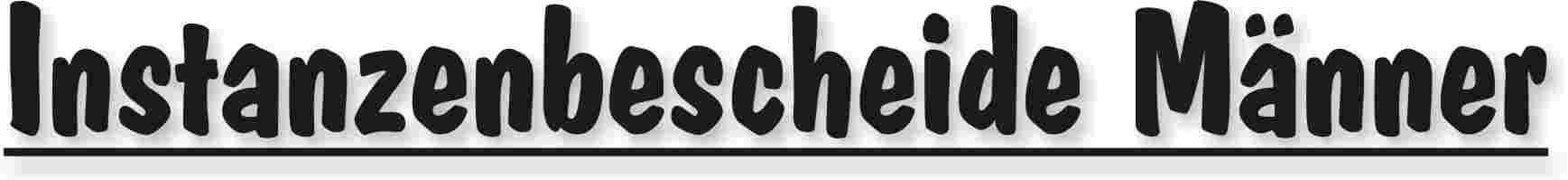 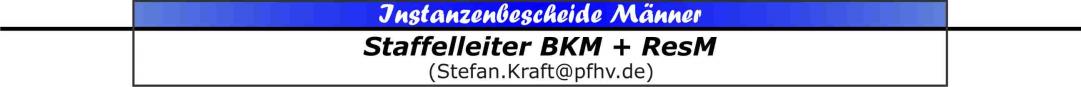 |Stefan Kraft|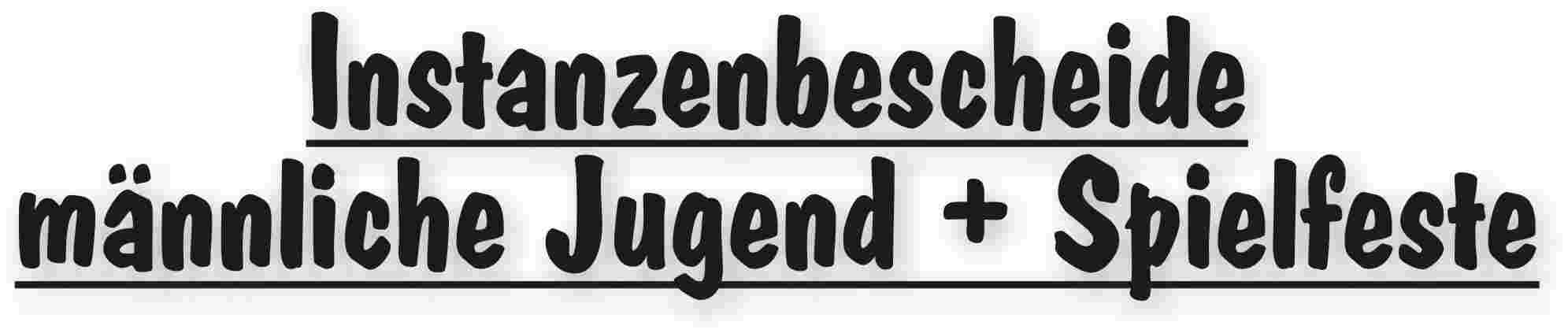 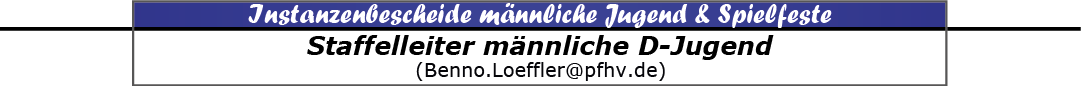 |Benno Löffler|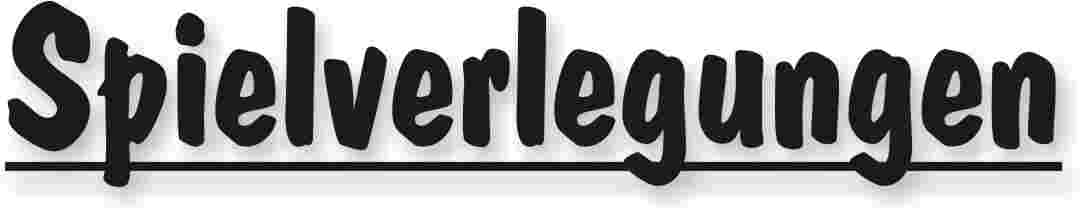 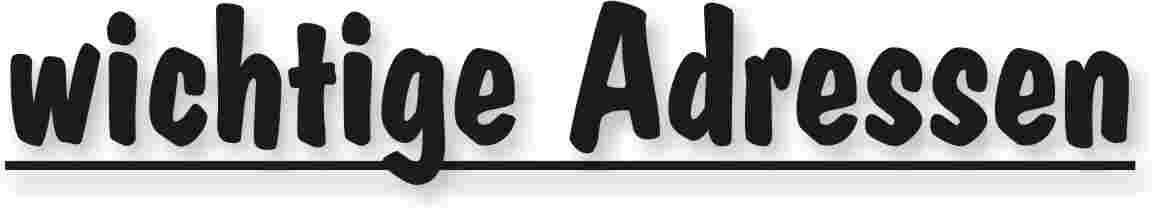 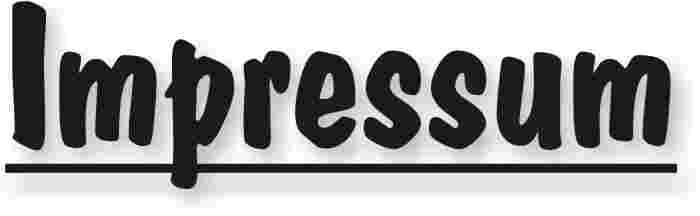 Veröffentlichung: Das Mitteilungsblatt (MB) des PfHV erscheint i.d.R. wöchentlich als online-Ausgabe. Die rechtsverbindliche Form ist das online-MB! Die gegen Aufpreis ggf. zusätzlich bestellten Print-MB sind ausschließlich ein Service. Folglich ist das Datum der online-Veröffentlichung (siehe Kopfzeile) ausschlaggebend. Das online-MB wird permanent als Download auf www.pfhv.de angeboten und satzungemäß zusätzlich versendet. Hierfür wird weiterhin der bekannte Newsletter verwendet. Achtung: Ob oder welche Adressen im Newslettersystem eingetragen werden, sprich wer das MB per Newsletter erhält, bestimmt eigenverantwortlich jeder Verein. Jeder Verein kann permanent beliebig viele E-Mail-Adressen eintragen und jederzeit wieder löschen. Den Newsletter finden Sie unter dem Direktlink: www.Newsletter.pfhv.de Verantwortung: Verantwortlich für die Zusammenstellung sind die Öffentlichkeitsbeauftragten des PfHV (Britta Flammuth  & Martin Thomas), für den Inhalt der jeweilige Unterzeichner / Autor. Kosten / Abonnement / Kündigung:Mitglieder sind (§ 6 Abs. 2 der Satzung) verpflichtet, das amtliche Mitteilungsblatt (MB) digital zu beziehen, also nicht mehr auf dem Postweg. Der Jahresbezugspreis für die online-Version beträgt pro Verein pauschal 50,00 € inkl. MWSt.; es können beliebig viele Empfänger des digitalen MB ins Newslettersystem (www.Newsletter.pfhv.de) eingetragen werden. Die zusätzlich zum online-MB gegen Aufpreis bestellten Print-Exemplare können bis 15.05. zum 30.06. bzw. bis 15.11. zum 31.12. gekündigt werden. Redaktionsschluss / Meldestelle:Redaktionsschluss ist für E-Mails an die Öffentlichkeitsbeauftragten mittwochs um 17 Uhr, für Faxe/Anrufe/… an die Geschäftsstelle mittwochs um 9 Uhr. Die Öffentlichkeitsbeauftragten können nur Infos per E-Mail und in der Formatvorlage für das MB bearbeiten. Faxe/Anrufe/… bitte an die Geschäftsstelle. Bei Fragen: MBpfhv.de  oder  Geschaeftsstellepfhv.de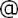 Haftungsausschluss:Bei Nichterscheinen infolge höherer Gewalt entfällt die Lieferpflicht und ein Anspruch auf Rückerstattung des Bezugspreises besteht nicht. 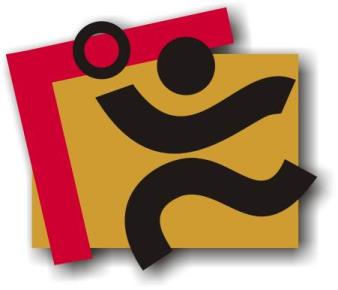 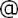 TerminkalenderSeite 3RechtsmittelbelehrungSeite 4Mitteilungen / Infos:Mitteilungen / Infos:Mitteilungen / Infos:Mitteilungen Präsidium Seite 5Mitteilungen Geschäftsstelle, Öffentlichkeitsbeauftragte-Mitteilungen Passstelle-Mitteilungen allgemein Seite 6Mitteilungen Erdinger Alkoholfrei Pfalzpokal -Mitteilungen Männer -Mitteilungen FrauenSeite 7Mitteilungen Pfalzgas-Cup-Mitteilungen männliche Jugend & Spielfeste-Mitteilungen weibliche Jugend-Mitteilungen Talentförderung Rheinland-Pfalz-AuswahlSeite 8Mitteilungen Talentförderung Pfalz-AuswahlSeite 11Mitteilungen Talentförderung Auswahlstützpunkte PfalzSeite 16Mitteilungen Talentförderung Torwartstützpunkte Pfalz-Mitteilungen Schiedsrichter & Zeitnehmer/Sekretär-Urteile:Urteile:Urteile:VG- & VSG-UrteileSeite 17Instanzenbescheide: fehlende Spielausweise-Instanzenbescheide: Männer Seite 20Instanzenbescheide: Frauen-Instanzenbescheide: männliche Jugend & SpielfesteSeite 21Instanzenbescheide: weibliche Jugend-Instanzenbescheide: Schiedsrichter-Spielverlegungen Seite 22Sonstiges-wichtige AdressenSeite 23ImpressumSeite 24TagDatumvonbisVeranstaltung (Pfälzer Handball-Verband)Mi04.11.1517:3020:30Auswahl (zentral): m2002 Training in Haßloch (LLZ Haßloch)Fr06.11.1517:0019:00RLP-Auswahl: Stützpunkttraining (LLZ Haßloch) m2000Mo09.11.1517:3020:30Auswahl (zentral): w2002 Training in Haßloch (LLZ Haßloch)Mi11.11.1517:3020:30Auswahl (zentral): m2002 Training in Haßloch (LLZ Haßloch)Fr13.11.1517:3020:00RLP-Auswahl: Stützpunkttraining (LLZ Haßloch) w00+w01So15.11.15Festtag: VolkstrauertagMo16.11.1517:3020:30Auswahl (zentral): w2003 Training in Haßloch (LLZ Haßloch)Mo16.11.1519:00Schiedsrichter-Ausschuss-Sitzung (LLZ Haßloch)Mi18.11.1517:3020:30Auswahl (zentral): m2001 Training in Haßloch (LLZ Haßloch)Fr20.11.1517:00Präsidiumssitzung (LLZ Haßloch)So22.11.15Festtag: TotensonntagMo23.11.1517:3020:30Auswahl (zentral): w2002 Training in Haßloch (LLZ Haßloch)Mo23.11.1519:30Stützpunkt der RPS-Schiedsrichter in OffenbachMi25.11.1517:3020:30Auswahl (zentral): m2002 Training in Haßloch (LLZ Haßloch)Fr27.11.1517:3020:00RLP-Auswahl: Stützpunkttraining (LLZ Haßloch) w00+w01Mo30.11.1517:3020:30Auswahl (zentral): w2003 Training in Haßloch (LLZ Haßloch)Mi02.12.1517:3020:30Auswahl (zentral): m2001 Training in Haßloch (LLZ Haßloch)Fr04.12.1517:0020:00RLP-Auswahl: Stützpunkttraining (LLZ Haßloch) m2000Mo07.12.1517:3020:30Auswahl (zentral): w2002 Training in Haßloch (LLZ Haßloch)Mi09.12.1517:3020:30Auswahl (zentral): m2002 Training in Haßloch (LLZ Haßloch)Fr11.12.1517:3020:00RLP-Auswahl: Stützpunkttraining (LLZ Haßloch) w00 und w01So13.12.15Pfalzgascup 2015: Final Four in KandelMo14.12.1517:3020:30Auswahl (zentral): w2003 Training in Haßloch (LLZ Haßloch)Mi16.12.1517:3020:30Auswahl (zentral): m2001 Training in Haßloch (LLZ Haßloch)Fr18.12.1517:0019:00RLP-Auswahl: Stützpunkttraining (LLZ Haßloch) m2000So20.12.15Final Four PfHV-VerbandspokalMo21.12.1517:3020:30Auswahl (zentral): w2002 Training in Haßloch (LLZ Haßloch)Mi23.12.15Ferien Rheinland-Pfalz: Weihnachtsferien (Beginn)Fr08.01.16Ferien Rheinland-Pfalz: Weihnachtsferien (Ende)Sa09.01.1610:0016:00PfHV-Fortbildung mit Jan Gorr (LLZ Haßloch)Mi13.01.1617:3020:30Auswahl (zentral): m2002 Training in Haßloch (LLZ Haßloch)Fr15.01.1617:3020:00RLP-Auswahl: Stützpunkttraining (LLZ Haßloch) w00 + w01Mi20.01.1617:3020:30Auswahl (zentral): m2001 Training in Haßloch (LLZ Haßloch)Fr22.01.1617:0019:00RLP-Auswahl: Stützpunkttraining (LLZ Haßloch) m2000Mi27.01.1617:3020:30Auswahl (zentral): m2002 Training in Haßloch (LLZ Haßloch)Geldstrafen, Gebühren, Unkosten aus diesem MBGeldstrafen, Gebühren und Unkosten aus Bescheiden/Urteilen aus diesem MB werden im Nachhinein vierteljährlich mit Rechnung angefordert. Aufgrund dieser MB-Veröffentlichung bitte -KEINE- Zahlung leisten!SpielerVereinSaarRheinlandRheinhessenGesamtTor:22:20 (10:9)27:20 (14:10)31:23(13:8)80:63Adrian CuleTSG FriesenheimJonas DettbarnSG Ott/Bell/ZeiskFeldspieler:Bjarne HartmannTSG Haßloch53614Luka WilbrandtTSG Friesenheim5/13/1311/2Jan EckelHSG Eckbachtal36110Niclas BurtonHR Göllh/Eisenb1348Simon RichterHSG Dud/Schiff224/18/1Paul BlohmTSG Friesenheim314/28/2Nils RöllerTSG Friesenheim3-47Moritz SchöllhornTSV Kuhardt-6-6Lukas RäuberHR Göllh/Eisenb-112Lukas WaltherTV Hochdorf--22Jonas BöcklyTV Hochdorf-2/1-2/1David WißmeierTSG Friesenheim--2/12/1SP weiblich          Nord                                    Süd   SP weiblich          Nord                                    Süd   07.11.2015N. Kreissporthalle
SchifferstadtSV Bornheim, Dammgasse 121.11.2015SchulzentrumEdigheimSV Bornheim, Dammgasse 105.12.2015SchulzentrumEdigheimSV Bornheim, Dammgasse 119.12.2015Gemeinsamer Jahresabschluss,SV Bornheim, Dammgasse 1Gemeinsamer Jahresabschluss,SV Bornheim, Dammgasse 1Geldstrafen, Gebühren und Unkosten aus Bescheiden/Urteilen aus diesem MB werden im Nachhinein vierteljährlich mit Rechnung angefordert. Aufgrund dieser MB-Veröffentlichung bitte -KEINE- Zahlung leisten!Geldstrafen, Gebühren und Unkosten aus Bescheiden/Urteilen aus diesem MB werden im Nachhinein vierteljährlich mit Rechnung angefordert. Aufgrund dieser MB-Veröffentlichung bitte -KEINE- Zahlung leisten!Nr.141 – 08/15betroffenChristian Schmitt (MSG Oggersheim)Sp-Nr.141017M-SpielTSG Muttertsadt 2 – MSG Oggersheim/LuSp-Datum10.10.15LigaBKM 1GrundDisqualifikation gem. Regel 8:6Disqualifikation gem. Regel 8:6Disqualifikation gem. Regel 8:6§§17, 5 c ROBeweisSpielberichtSperre2 M/P-Spiele2 M/P-Spiele2 M/P-SpieleGeldstrafe100 € (mind.)Bemer-kung:Gebühr10 €Bemer-kung:Summe110 €Bemer-kung:HaftenderMSG Oggersheim/LuMSG Oggersheim/LuMSG Oggersheim/LuGeldstrafen, Gebühren und Unkosten aus Bescheiden/Urteilen aus diesem MB werden im Nachhinein vierteljährlich mit Rechnung angefordert. Aufgrund dieser MB-Veröffentlichung bitte -KEINE- Zahlung leisten!Nr.340-05/2015betroffenTG OggersheimTG OggersheimTG OggersheimSp-Nr.M-SpielSp-DatumLigaJKKmD1JKKmD1JKKmD1GrundMannschaftsabmeldung nach RundenbeginnMannschaftsabmeldung nach RundenbeginnMannschaftsabmeldung nach RundenbeginnMannschaftsabmeldung nach RundenbeginnMannschaftsabmeldung nach Rundenbeginn§§25 Abs 1, Nr. 14 ROBeweise-mail von Freddy Schreiber vom 04.11.2015e-mail von Freddy Schreiber vom 04.11.2015e-mail von Freddy Schreiber vom 04.11.2015Sperrelängstens:Geldstrafe    80 €Bemer-kung:Sämtliche Spiele von TG Oggersheim sind vom Spielplan zu streichen. Spielverlegungen wegen Hallenleerzeiten aufgrund der Abmeldung der TG Oggersheim sind bis spätestens 15.11.2015 beim jeweiligen Staffelleiter zu beantragen.Sämtliche Spiele von TG Oggersheim sind vom Spielplan zu streichen. Spielverlegungen wegen Hallenleerzeiten aufgrund der Abmeldung der TG Oggersheim sind bis spätestens 15.11.2015 beim jeweiligen Staffelleiter zu beantragen.Sämtliche Spiele von TG Oggersheim sind vom Spielplan zu streichen. Spielverlegungen wegen Hallenleerzeiten aufgrund der Abmeldung der TG Oggersheim sind bis spätestens 15.11.2015 beim jeweiligen Staffelleiter zu beantragen.Gebühr    10 €Bemer-kung:Sämtliche Spiele von TG Oggersheim sind vom Spielplan zu streichen. Spielverlegungen wegen Hallenleerzeiten aufgrund der Abmeldung der TG Oggersheim sind bis spätestens 15.11.2015 beim jeweiligen Staffelleiter zu beantragen.Sämtliche Spiele von TG Oggersheim sind vom Spielplan zu streichen. Spielverlegungen wegen Hallenleerzeiten aufgrund der Abmeldung der TG Oggersheim sind bis spätestens 15.11.2015 beim jeweiligen Staffelleiter zu beantragen.Sämtliche Spiele von TG Oggersheim sind vom Spielplan zu streichen. Spielverlegungen wegen Hallenleerzeiten aufgrund der Abmeldung der TG Oggersheim sind bis spätestens 15.11.2015 beim jeweiligen Staffelleiter zu beantragen.Summe  90 €Bemer-kung:Sämtliche Spiele von TG Oggersheim sind vom Spielplan zu streichen. Spielverlegungen wegen Hallenleerzeiten aufgrund der Abmeldung der TG Oggersheim sind bis spätestens 15.11.2015 beim jeweiligen Staffelleiter zu beantragen.Sämtliche Spiele von TG Oggersheim sind vom Spielplan zu streichen. Spielverlegungen wegen Hallenleerzeiten aufgrund der Abmeldung der TG Oggersheim sind bis spätestens 15.11.2015 beim jeweiligen Staffelleiter zu beantragen.Sämtliche Spiele von TG Oggersheim sind vom Spielplan zu streichen. Spielverlegungen wegen Hallenleerzeiten aufgrund der Abmeldung der TG Oggersheim sind bis spätestens 15.11.2015 beim jeweiligen Staffelleiter zu beantragen.HaftenderTG OggersheimTG OggersheimTG OggersheimTG OggersheimTG OggersheimAlters-klasseStaffelSpiel-Nr.neu
Datumneu
Uhrzeitneu
HalleHeimGastGebühr für VereinGebühr
(A,B,...)wEJKKwE145100707.11.1515:00175HSG Dudenhofen/Schifferstadt SG Assenheim/DannstadtHSG Dudenhofen/SchifferstadtEwBJKKwB42100908.11.1512:00002SG Wernersberg/AnnweilerTV KirrweilerSG Wernersberg/AnnweilerAmEJKKmE335304522.11.1513:30073TSG Haßloch 1TSV IggelheimTSG HaßlochCmEJKKmE335302429.11.1514:30134JSG Mutterstadt/Ruchheim 1TV Hochdorf 2JSG Mutterstadt/RuchheimCmEJKKmE335302307.11.1516:15175HSG Dudenhofen/Schifferstadt 3TSV IggelheimHSG Dudenhofen/SchifferstadtEmBJKKmB232202908.11.1514:00126HSG Landau/LandHSG Dudenhofen/Schifferstadt 3HSG Landau/LandEmBJPLMB32002512.12.1516:00097mABC Kandel/HerxheimTV KirrweilerAuswahlmassnahme0mBJPLMB32001417.11.1518:30176TSG Friesenheim 2HSG Dudenhofen/Schifferstadt 2HSG Dudenhofen/Schifferstadt EMPLM110 07931.01.1617:30101TSV KuhardtSG Ottersheim-B-Z.TSV KuhardtAFResF251 01021.01.1618:45017SC BO/ROTSG Mutterstadt0FAKF 2 232 01807.11.1517:30126HSG LD/LandSG O-B-Znur Hallen änderung0FAKF 1231 03821.11.1513:00113TV EdigheimSV 05 MeckenheimSV 05 MeckenheimAFriedhelm Jakob(Präsident)Achim Hammer(Vizepräsident Organisation & Entwicklung)Siegmundweg 5, 67069 LudwigshafenE-Mail: Friedhelm.Jakobpfhv.deTel.: 0621 - 68585354Mobil: 0171 - 9523880Fax: 0621 - 68554107Ostpreußenstraße 16, 67165 WaldseeE-Mail: Achim.Hammerpfhv.deTel.:  06236 - 1833Josef Lerch(Vizepräsident Spieltechnik)Manfred Köllermeyer(Vizepräsident Recht)Theodor-Heuss-Str. 17,  76877 Offenbach E-Mail: Josef.Lerchpfhv.deTel.:  06348 - 7100Mobil: 0170 - 7526586Fax:  06348 - 7846Mozartstr. 15, 66976 RodalbenE-Mail: Manfred.Koellermeyer@pfhv.deTel.: 06331-10286Mobil: 0172-2486428Fax: 06331-75544Christl Laubersheimer(Vizepräsidentin Jugend)Adolf Eiswirth(Vizepräsident Finanzen)Im Kirchfeld 11, 67435 NeustadtE-Mail: Christl.Laubersheimerpfhv.deTel:  06327 - 9769877Fax: 06327 - 9769878Schraudolphstr. 13, 67354 Römerberg E-Mail: Adolf.Eiswirthpfhv.deTel.:  06232 - 84945Fax:  06232 - 7359808Rainer Krebs(Vizepräsident Lehrwesen)Marcus Altmann(Schiedsrichterwart)Dr.-Rieth-Str. 9, 67354 RömerbergE-Mail: Rainer.Krebspfhv.deTel.:  06232 - 74418Lungestr. 4,  67063 Ludwigshafen E-Mail: Marcus.Altmannpfhv.deMobil: 0173 - 2735857Norbert Diemer(Männerwart)Manfred Nöther(Frauenwart)Hinterstr. 92, 67245 LambsheimE-Mail: Norbert.Diemerpfhv.deTel:  06233 - 53131 Mobil: 0177 - 2360619Fax: 06233- 3534183 Im Vogelsang 75, 76829 LandauE-Mail: Manfred.Noetherpfhv.deTel.:  06341 - 83690Rolf Starker(Verbandsjugendwart männlich)Martina Benz(Verbandsjugendwartin weiblich)Kettelerstr. 7, 67165 WaldseeE-Mail: Rolf.Starkerpfhv.deTel:  06236 - 415318Fax: 06236 - 415319Birnbaumweg 1, 76756 BellheimE-Mail: Martina.Benzpfhv.deMobil: 0177-3312712Sandra Hagedorn(Geschäftsstelle)Ewald Brenner(Passstelle)Pfälzer Handball-VerbandAm Pfalzplatz 11, 67454 HaßlochE-Mail: Geschaeftsstellepfhv.deTel.: 06324 - 981068Fax: 06324 - 82291Weinbietstr. 9, 67259 HeuchelheimE-Mail: Ewald.Brennerpfhv.deTel.: 06238 - 929219Mobil: 0171 - 4753334Fax: 06238 - 4529